المنزل الذي تسكن فيه  العمة خديجة منزل واسع ، يتكون من ثلاث غرف غرفة نومها ، غرفة المعيشة و بالاضافة الى غرفة الجلوس مخصصة لاستقبال الضيوف .غرفة المعيشة فهي اوسع غرفة في البيت حيث يجتمع فيها جميع افراد العائلة في معظم الاوقات ، وبها اثاث مريح و تليفزيون ، فالعمة خديجة تقعد في وقت فراغها مع افراد اسرتها لمشاهدة البرامج التليفزيونية و الافلام والمسلسلات .كما يوجد بالمنزل مطبخ كبير يحتوي على كل ادوات المطبخ الحديثة . يحيط بالمنزل حديقة ، تزرع العمة خديجة فيها انواع مختلفة من اشجار الفاكهة مثل النخيل و شجر البرتقال  وغيرها من النباتات . كما يوجد بالحديقة حظيرة لتربية الدواجن ، وحظيرة اخرى لتربية الحيوانات المنزلية .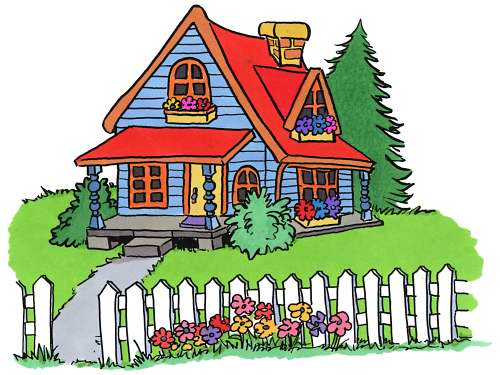 